ASIGNATURA: MATEMÁTICAGuía n°3: Operaciones combinadas y aproximación de números racionales”ITEM DE REFUERZO LO QUE APRENDÍACTIVIDAD 1 Los ítems que se presentan a continuación son ejercicios propuestos para poder reforzar los contenidos trabajados en la guía n°1 y 2. No llevan puntaje en la guía n°3, sin embargo, es importante que los realicen para afianzar conocimientos. Anota ϵ si el número pertenece al conjunto numérico, en caso contrario anotar ϵ (no pertenece). ACTIVIDAD 2 Completa con “es”, “puede ser” o “no es”. ACTIVIDAD 3 Representa cada número decimal como una fracción. Luego, simplifica.ACTIVIDADES GUIA 3ACTIVIDAD 1: Encontrar 5 fracciones que se ubiquen entre    y representarlas en la recta numérica 	 	(1 pto. c/u, 5 pts. en total).ACTIVIDAD 3: Ítem de selección única y múltiple. Lea atentamente cada enunciado y marque la alternativa correcta, en caso de ser selección única (1pt. c/u), y las de alternativas múltiple 	(2pts c/u).ACTIVIDAD 4:   Realiza las siguientes operaciones, expresando tus resultados como una fracción irreductible 	(4 pts. c/u, 8 pts. en total). ACTIVIDAD 5:  Realizar un esquema como el que se presenta a continuación. Para realizar dicho esquema, deberán completar las casillas vacías y aquellas que están incompletas (6pts.), luego deberán agregar un ejemplo a cada una de las casillas ejemplos 	(14 pts.) (el ítem tiene 20 pts. En total, que se evaluarán en un 30% aparte de las actividades anteriores).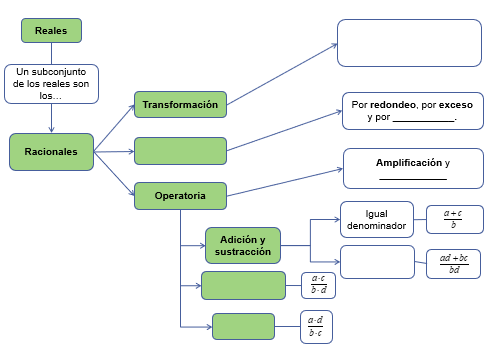 EVALUACIONLa evaluación de la presente guía está distribuida de la siguiente manera: Desarrollo de las actividades n°1, 2, 3 y 4…………………………….……………….70% de su nota final. Desarrollo de la actividad n°5…………………….. ……………………………………….30% de su nota final. ESTABLECIMIENTO:LICEO BETSABÉ HORMAZÁBAL DE ALARCÓNLICEO BETSABÉ HORMAZÁBAL DE ALARCÓNLICEO BETSABÉ HORMAZÁBAL DE ALARCÓNCURSO:1° MEDIO FECHA:NOMBRE ALUMNO:EDADRUTPUNTAJE IDEAL22PUNTAJE OBTENIDONOTAAprendizajes esperados que se evaluarán:- Sistematización de procedimientos de cálculo escrito y con ayuda de herramientas tecnológicas de adiciones, sustracciones, multiplicación y divisiones con números racionales y su aplicación en la resolución de problemas. - Aproximación de racionales a través del redondeo y truncamiento, y reconocimientos de las limitaciones de la calculadora para aproximar decimales.INSTRUCCIONES PARA LOS ESTUDIANTES:Antes de responder deben leer comprensivamente las instrucciones que se dan para cada actividad.1. Lea cuidadosamente cada una de las siguientes preguntas y responda sólo lo que se le pide. 2. Conteste sólo con lápiz pasta, las respuestas con lápiz grafito, con borrones o correcciones, no tendrán derecho a reclamos en su revisión.3. Las consultas deben ser formuladas al profesor(a) vía correo electrónico, classroom y/o Instagram oficial de matemática para 1° medios. Para los 1° Medio B y C, deberán enviar sus trabajos al mail kimelfe.cayupi.mate@gmail.com , para el 1° Medio A, los trabajos deberán ser enviados al mail kahiop@hotmail.com .4. Este instrumento será evaluado con un nivel del 60% de exigencia.5.  Las preguntas a responder deben ser escritas “a mano”, por lo tanto, debe adjuntar fotos de todo el desarrollo que usted realice por cada una de las preguntas.6. Al finalizar el desarrollo de la guía con sus respectivas respuestas (fotos adjuntas) debe guardar el documento en formato PDF y con un nombre predeterminado, por ejemplo: nombre_apellido_curso_asignatura (carolina_huentenao_1a_lenguaje_guía3) y enviar un solo archivo a los correos ya señalados en la instrucción 3.7. Al final del siguiente documento encontrara recursos o sitios web que le servirán para el desarrollo de la presente guía. 8. Tiene un plazo de exactamente una semana para enviar el desarrollo de su guía. 9. Por el cumplimiento del formato solicitado se le asignará 4 puntos del puntaje ideal.-45                  N                         Z                  Q                 Q“Un número entero _________________________ un número racional.“Un número decimal infinito __________________ representado como fracción.“Una raíz cuadrada no exacta _________________ un número racional.“Una fracción irreductible ____________________ equivalente a un número decimal periódico.ACTIVIDAD 2: Escribe un número racional que se pueda encontrar entre cada par de números	 (2pts. c/u).Al redondear a la décima el número 3,8654, resulta:3,863,3863,873,9Al redondear a la centésima el número 4,5712, resulta:4,574,5714,584,6Al truncar a la milésima el número el número resulta:16,516,56516,56616,57Con relación al número , ¿cuál (es) de las siguientes afirmaciones es (son) verdadera(s)?Redondeado a la centésima es 11,86.Truncado a la milésima es 11,857.Redondeado a la unidad es 11,8.Solo iSolo i y iiSolo ii y iiiI, ii y iii==